Day 1-To retrieve and inferhttps://www.literacyshed.com/ruin.htmlWatch the video using the link above.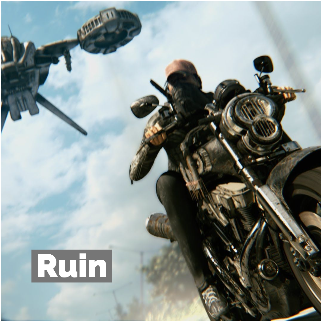 This hyper realistic short animation is set in a post-apocalyptic landscape of derelict buildings which are slowly being taken over by the futuristic flora and fauna.Key questions:When is this story set?  How do we know?What do you think has happened?How did one man survive or are there more?What is trying to stop him and why?What will happen next?